 PLANTILLA DE CARTA DEL PROYECTO 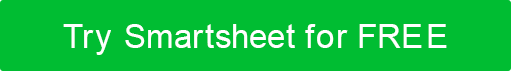 INFORMACIÓN GENERAL DEL PROYECTOVISIÓN GENERAL DEL PROYECTOALCANCE DEL PROYECTOCALENDARIO TENTATIVORECURSOSCOSTOSBENEFICIOS Y CLIENTESRIESGOS, LIMITACIONES Y SUPUESTOSNOMBRE DEL PROYECTONOMBRE DEL PROYECTONOMBRE DEL PROYECTOGERENTE DE PROYECTOPATROCINADOR DEL PROYECTOCORREO ELECTRÓNICOCORREO ELECTRÓNICOTELÉFONOUNIDAD ORGANIZATIVAUNIDAD ORGANIZATIVA000-000-0000CINTURONES VERDES ASIGNADOSFECHA PREVISTA DE INICIOFECHA PREVISTA DE FINALIZACIÓN00/00/000000/00/0000CINTURONES NEGROS ASIGNADOSAHORROS ESPERADOSCOSTOS ESTIMADOSUS$ 237,750US$ 184,900PROBLEMA O PROBLEMA PROPÓSITO DEL PROYECTONEGOCIO CASOOBJETIVOS / MÉTRICASENTREGABLES ESPERADOSDENTRO ALCANCEAFUERA DE ALCANCEHITO CLAVEEMPEZARTERMINAREquipo del proyecto del formulario / Revisión preliminar / AlcanceFinalizar plan de proyecto / Carta / Kick OffDefinir faseFase de mediciónFase de análisisFase de mejoraFase de controlInforme de resumen del proyecto y cierreEQUIPO DEL PROYECTORECURSOS DE SOPORTENECESIDADES ESPECIALESTIPO DE COSTONOMBRES DE PROVEEDORES / TRABAJADORESNOMBRES DE PROVEEDORES / TRABAJADORESTASAQtyIMPORTETrabajoUS$ 150.00200 US$ 30.000,00 TrabajoUS$ 200.00100 US$ 20.000,00 TrabajoUS$ 350.0050 US$ 17.500,00 TrabajoUS$ 85,000.001 US$ 85.000,00 TrabajoUS$ 4,850.003 US$ 14.550,00 SuministrosUS$ 17,850.001 US$ 17.850,00 MisceláneoUS$ 0.000 $                                   -   COSTOS TOTALESCOSTOS TOTALES US$ 184.900,00 PROPIETARIO DEL PROCESOPRINCIPALES PARTES INTERESADASCLIENTE FINALBENEFICIOS ESPERADOSTIPO DE PRESTACIÓNBASE DE ESTIMACIÓNBASE DE ESTIMACIÓNBASE DE ESTIMACIÓNMONTO ESTIMADO DEL BENEFICIOAhorro de costes específicos US$ 25.000,00 Ingresos mejorados US$ 92.500,00 Mayor productividad (suave) US$ 17.500,00 Cumplimiento mejorado US$ 12.000,00 Mejor toma de decisiones US$ 18.500,00 Menos mantenimiento US$ 26.000,00 Otros costos evitados US$ 46.250,00 BENEFICIO TOTAL US$ 237.750,00 RIESGOSRESTRICCIONESSUPOSICIONESPREPARADO PORTÍTULOFECHARENUNCIACualquier artículo, plantilla o información proporcionada por Smartsheet en el sitio web es solo para referencia. Si bien nos esforzamos por mantener la información actualizada y correcta, no hacemos representaciones o garantías de ningún tipo, expresas o implícitas, sobre la integridad, precisión, confiabilidad, idoneidad o disponibilidad con respecto al sitio web o la información, artículos, plantillas o gráficos relacionados contenidos en el sitio web. Por lo tanto, cualquier confianza que deposite en dicha información es estrictamente bajo su propio riesgo.